		CỘNG HÒA XÃ HỘI CHỦ NGHĨA VIỆT NAM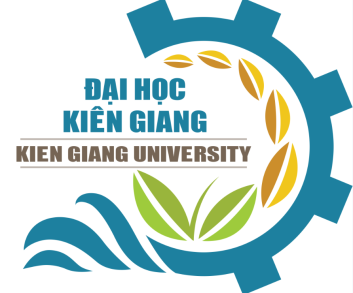 		Độc lập - Tự do - Hạnh phúc	BIÊN BẢN HỌP LỚPVề việc tổ chức đánh giá điểm rèn luyện sinh viênHọc  kỳ: ……Năm học:……………1. Thời gian, địa điểm- Buổi sinh hoạt diễn ra lúc:………giờ……phút, ngày……tháng….năm……….- Địa điểm:	2. Thành phần- Cố vấn học tập:	- Lớp trưởng (Chủ trì):	- Lớp phó (Thư ký):	- Tổng số sinh viên:……………. Có mặt…………… Vắng		3. Nội dung- Tình hình sinh viên tham gia đánh giá điểm rèn luyện trong lớp (nêu tên và lý do vắng mặt của sinh viên không tham dự, sinh viên đã hiểu Quy chế về đánh giá điểm rèn luyện chưa, kết quả xét theo số lượng, tỉ lệ xếp loại….)- Những ý kiến đóng góp của sinh viên- Ý kiến của Cố vấn học tậpBuổi họp kết thúc vào lúc…. giờ … cùng ngày./.Chủ trì	Thư ký	CỐ VẤN HỌC TẬP